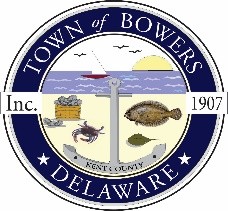 The Town of Bowers
3357 Main St. 
Frederica, DE   19946
(302) 572-9000
bowersbeach.delaware.govTOWN COUNCIL WORKGROUP MINUTESThe meeting was called to order at 6:05pm on January 26, 2022byMayor Ada Puzzo.  Council members present:Shirley Pennington, Wayne Irons, Marty Manning, and Bob McDevitt all attended on ZOOM.Pledge was recited in unison.No others were in attendanceThe previous working group minutes were available for council to review.A motion was made by Marty, seconded by Wayne to accept the December minutes.  Motion carried.DISCUSSION BY COUNCILShirley Pennington asked if there was some way the Town could purchase a Lucas Device for the Fire Company.  She felt that purchasing something that they really needed it and presenting it to them would be better than just turning over funds to them.  She told them of a recent call that they had on Wyatt Street where the patient had went into cardiac arrest. When the fire company arrived on scene they had to do manual CPR and wait for the next closest unit to arrive with a Lucas Device.  The next closest unit was coming from Magnolia or Frederica.  Valuable time was lost waiting for this device not to mention exhausting the help that they had because they had to do manual CPR.Having been and EMT and Past Ambulance LT. for the department Shirley knew that they had an Auto Pulse which is similar to a Lucas device.  The Auto Pulse was part of the equipment that was received when the fire company was awarded the grant for the fire boat.  When she asked what happened to the device she was told it no longer worked and they were not going to put any more money into it to fix it.  She was told that the ambulance captain has put it in her budget several times but that it was always taken out for something that the rest of the company felt was a higher priority.  Shirley feels that you cannot put a price on saving a life and that we need to find a way to get this equipment for the Fire Company.All of council was in agreement to move forward with this as long as there are conditions in place that the Fire Company would take liability and would agree to ownership and maintenance of the equipment.Wayne wanted clarification on what roads in the town were state maintained roads.  There are three state maintained roads which are Main Street, Hubbard, and N. Flack.  He emailed DelDOT to see how they can help us with those roads.Marty asked about the ditches and if there are both federal and state areas that are considered wetlands.Marty also said that Bayshore has a dip in the road that is contributing to the water collecting on the road.We were told that the ARPA money can be used for the matching funds for some grants, so we have more flexibility than we originally thought.There was a dumpster on Canal Street, it was moved by the high tide.  Wayne believes that it may belong to the Bayview but isn't sure.  We will see if Tom Hendricks can possibly move it.  Wayne will talk to the Bayview to make sure it is theirs and see if we can get it moved back where it belongs.NEXT MEETING AND ADJOURNMENTThere being no further business, a motion was made by Bob McDevitt, seconded by Marty Manningto adjourn the meeting at 6:42pm. Motion Carried.The next townworking group meeting will be held on February 21, 2022 starting at 6:00 pm at Town Hall.  Town residents may join via zoomRespectfully submitted,Shirley A. PenningtonSecretary